Praktický průvodce pro rodiče na školní rok 2023/2024Univerzitní mateřská škola Qočna
nám. T. G. Masaryka 3050, 760 01 Zlín, IČO: 01 889 893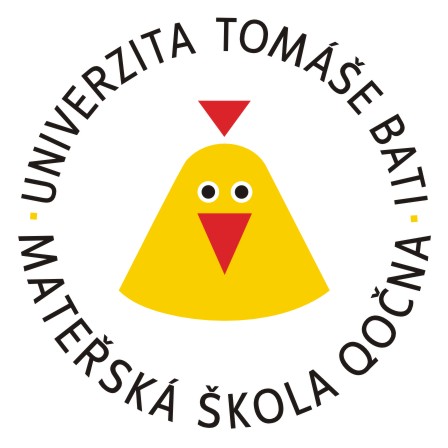 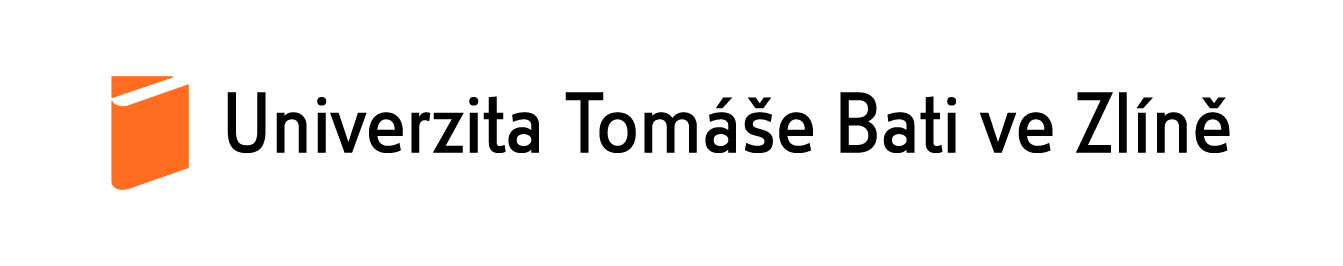 www.new.qocna.utb.cz, e-mail: qocna@utb.cz, tel: 576 03 6016, ID 86z36bb     	ÚVODEM Možnost být s dětmi v mateřské škole – mluvit s nimi, objevovat nejen objevy jako takové, ale i své možnosti a limity, stejně jako naše možnosti a limity, motivovat, překonávat, hrát si, zpívat, jíst, sportovat, poznávat sebe i jiné, přebírat zodpovědnost sám za sebe, za svoje jednání a konání, prožitkem dospět k dovednostem – skýtá množství cenných zkušeností ukrytých v každodennosti.Chceme této příležitosti maximálně využít. Vycházet z příležitostí živých, tedy vzniklých „tady a teď“, navázat na aktuální zájmy dítěte a jako učitel inspirovat a ukázat směr.Jsme rádi, že se stanete součástí našeho světa, že jej jako rodiče i děti obohatíte.Níže předkládáme praktického průvodce, který má pomáhat rodičům orientovat se v běžném chodu mateřské školy.Univerzitní mateřská škola Qočna
nám. T. G. Masaryka 3050, 760 01 Zlín, IČO: 01 889 893www.new.qocna.utb.cz, e-mail: qocna@utb.cz, tel: 576 03 6016, ID 86z36bb     86z36bb     	KONTAKTYSlunečná třídaUčitelky: Eva Běťáková, Bc. Hana MarušákováChůva: Iveta BalajkováAsistentka pedagoga: Bc. Lucie ŠantaváE-mail: slunecna@qocna.utb.czTel. 733 593 654/ 576 036 012Dešťová třídaUčitelky: Mgr. Kateřina Krčmová, Lucie PolčákováAsistentka pedagoga: Markéta GrulichováE-mail: destova@qocna.utb.czTel. 733 593 653/ 576 036 013Duhová třídaUčitelka: Bc. Margareta GogelováŠkolní asistent: Helena VrbováE-mail: duhova@qocna.utb.czTel. 733 593 652 / 576 036 014Vedení UMŠ QočnaŘeditelka UMŠ Qočna: Mgr. Hana ForstováE-mail: qocna@utb.cz,Tel. 576 036 016, 733593651Zástupkyně ředitelkyBc. Margareta GogelováProvozní zaměstnanciAlena Sedlačíková, Marcela KattauerováUniverzitní mateřská škola Qočna
nám. T. G. Masaryka 3050, 760 01 Zlín, IČO: 01 889 893www.new.qocna.utb.cz, e-mail: qocna@utb.cz, tel: 576 03 6016, ID 86z36bb         	ZÁKLADNÍ INFORMACE O UMŠ QOČNAVĚKOVÁ SKUPINA:2-7 letPROVOZNÍ DOBA UMŠ:6:45-17:00 hod.PŘÍCHODY DĚTÍ:6:45-8:15 hod.ODCHODY DĚTÍ:11:30-12.00 hod.14:30-16:45 hod.Univerzitní mateřská škola Qočna
nám. T. G. Masaryka 3050, 760 01 Zlín, IČO: 01 889 893www.new.qocna.utb.cz, e-mail: qocna@utb.cz, tel: 576 03 6016, ID 86z36bb          	KOMUNIKACE MEZI RODIČI A UMŠ QOČNAJe velmi důležité, aby mezi učiteli Univerzitní mateřské školy Qočna (dále jen UMŠ) a rodiči probíhala neustálá komunikace. Jste srdečně zváni ptát se na jakékoliv informace týkající se Vašeho dítěte.Přesto Vás prosíme o pochopení toho, že během programu UMŠ mají učitelé zodpovědnost hlavně k dětem, proto je vhodné se s učiteli domluvit na termínu konzultace či krátce pohovořit s učitelem při vyzvedávání dětí. UMŠ bude také pořádat PRAVIDELNÁ SETKÁNÍ PRO RODIČE tzv. Qokání (2x do roka), kdy se rodiče mohou dozvědět informace o UMŠ, o pořádaných akcích, plánech, vzdělávacím programu a o svých dětech. O termínu Qokání budou rodiče předem informováni. Rodiče jsou povzbuzováni, aby se zúčastnili všech těchto setkání, protože zdravý vývoj dětí zabezpečí jedině jednotný a odpovědný přístup všech činitelů výchovy a vzdělávání. Veškeré nové informace a plánované pořádané akce pro Vás budou vyvěšeny na webu UMŠ v aktualitách, nebo Vás budeme kontaktovat e-mailem. Konzultační hodiny – dle společné domluvy.     V případě zájmu se, prosíme, dopředu domluvte s kmenovou paní učitelkou. Konzultace s paní ředitelkou dle předchozí domluvy e-mailem, telefonem nebo osobně.Uzavřená facebooková skupina slouží primárně k dennímu fotoreportu činností dětí (název fb skupiny Univerzitní mateřská škola Qočna). Fotky jsou vkládány několikrát do týdne. Informace o akcích, činnostech a další budou vyvěšeny na webu UMŠ a na nástěnce u jednotlivých tříd. E-mailovou komunikaci s rodiči využíváme v případě domlouvání větších akcí či sdělování závažných informací týkající se chodu UMŠ.CO VAŠE DÍTĚ POTŘEBUJE S SEBOU DO UMŠ 1) PŘEZŮVKY, tedy papuče s pevnou patou (tedy ne pantofle, které se vyzouvají a hrozí zranění)2) POHODLNÉ OBLEČENÍ na pobyt v UMŠ (prosíme o oblečení, které si děti mohou ušpinit) a nějaké OBLEČENÍ NAVÍC, když by se dítě potřebovalo převléknout (tričko, kalhoty, ponožky, spodní prádlo atp.), pyžamko na odpočinek – dle ročního období.3) VHODNÉ OBLEČENÍ NA VEN (dle ročního období, oblečení, u kterého nevadí, když si ho děti ušpiní) + PLÁŠTĚNKA A HOLÍNKY (prosím nechávejte ve skříňce)4) PLASTOVÝ KELÍMEK NA PITÍ – podepsaný5) Pro děti, které ještě nosí na spaní pleny – PAPÍROVÉ PLENY a PODLOŽKY6) HŘEBEN – platí pro holčičkyUniverzitní mateřská škola Qočna
nám. T. G. Masaryka 3050, 760 01 Zlín, IČO: 01 889 893www.new.qocna.utb.cz, e-mail: qocna@utb.cz, tel: 576 03 6016, ID 86z36bb          	VŠECHNY UVEDENÉ POTŘEBY, PROSÍME, PODEPSAT!POTŘEBY NA POLOLETÍ (zůstávají v UMŠ)2x balení dětských čajů 1x vlhčené ubrousky1x vlhčený toaletní papír2x balíček papírových kapesníků (vytahovacích z krabičky)1x nepropustná pratelná podložka na matraci, vel. 60x 120 cm (ideálně firma Emitex, Dadka Vracov). PODLOŽKU PŘINESE KAŽDÉ DÍTĚ ZA DOBU SVÉHO POBYTU V UMŠ JENOM 1x. Podložka zůstává v UMŠ. Tento bod platí pro nově příchozí děti ve věku 2-3 let, které mají na spinkání pleny.Děti si mohou do UMŠ přinést plyšového mazlíčka (podepsaný). Ostatní hračky prosíme nechávat ve skříňce. Učitelé nenesou za hračky dětí zodpovědnost.OBLEČENÍOblečení by mělo být jednoduché, upravené, čisté, pohodlné, v případě ušpinění lehce vypratelné a vhodné do UMŠ. Děti podporujeme v samostatnosti, sebeobsluze a nezávislosti na dospělých, proto by měly mít oblečení a obuv, KTERÉ SI UMÍ SAMY OBLÉKAT/SVLÉKAT A ZAPÍNAT.Doporučujeme, abyste nechávaly děti co nejvíce oblékat se samy. Děti mají rády řád a pořádek. Děti nás sledují a učí se pro celý život. Záleží na nás, jaký příklad jim dáme. V UMŠ učíme děti, aby se samy oblékaly, zapínaly, skládaly si oblečení a udržovaly ve svých skříňkách pořádek. Proto bychom Vás chtěli požádat o spolupráci v udržování pořádku ve skříňkách Vašich dětí. Když děti ráno přijdou a odpoledne odejdou – měly by mít poskládané, pověšené oblečení a boty/přezůvky uložené vedle sebe – to vše na určeném místě.Pokud si Vaše děti přinesly do UMŠ nějaké předměty (včetně kostýmů), aby je ukázaly ostatním a poté odnesly zpět domů, nechávejte tyto předměty pouze ve skříňce. Zodpovědnost za tyto předměty nese dítě. V UMŠ není dětem kvůli jejich bezpečnosti povoleno nosit řetízky, korále a náramky. Za náušnice v případě ztráty zodpovídají rodiče.Univerzitní mateřská škola Qočna
nám. T. G. Masaryka 3050, 760 01 Zlín, IČO: 01 889 893www.new.qocna.utb.cz, e-mail: qocna@utb.cz, tel: 576 03 6016, ID 86z36bb         	RODIČE V UMŠ QOČNA A PRVNÍ DNY DÍTĚTE, ADAPTAČNÍ PROGRAMZvláště v prvních dnech je pro rodiče a děti obtížné se od sebe oddělit, proto rodiče mají možnost, aby strávili určitý (předem domluvený čas) se svým dítětem v naší UMŠ. Je důležité se dopředu domluvit s třídní učitelkou a paní ředitelkou, že budete zůstávat s Vaším dítětem. Délka a způsob pobytu rodiče v UMŠ záleží na domluvě s třídní učitelkou, je to však krátká doba. Dlouhodobější pobyt rodiče adaptaci dítěti neusnadňuje a je obtížně pochopitelný pro ostatní děti, které jsou v UMŠ bez rodičů. Děti chápou, že přišel nový kamarád, který tu má na chvilku maminku či tatínka, než si zvykne. Pro dítě je vždy nejsnadnější POZITIVNÍ A KRÁTKÉ LOUČENÍ! PRODLUŽOVANÉ A ZDRŽUJÍCÍ LOUČENÍ ČASTOKRÁT ODDĚLENÍ JEŠTĚ VÍCE ZTĚŽUJE. Je důležité, abyste dítě pozitivně ubezpečili, kde zatím budete a kdy pro něj přijdete a sami si své vlastní obavy nechali až před budovu UMŠ . Pokud se i tak stále nechce dítě s Vámi rozloučit, buďte ubezpečeni, že za pár minut se dítě upokojí, zvláště když se zabere do nějaké zajímavé činnosti, kterou mu nabídneme. Pokud odcházíte během dopoledne v adaptační době, vždy to dítěti oznamte. Pokud to bude situace vyžadovat, budeme Vás telefonicky kontaktovat a domluvíme se na dalším postupu při adaptaci Vašeho dítěte.Pokud jste jako rodič ve třídě, je vhodné chovat se klidně, spíše dítě ze vzdálenosti pozorovat a zkusit nechat dítě postarat se o sebe samo. Pokud by nějaké dítě potřebovalo pomoci, jsou ve třídě přítomny učitelky. Nezasahujte do programu učitelky, pokud Vás k tomu sama nevyzve. Když bude Vaše dítě ve třídě, neočekávejte přirozené chování. Děti mohou být zmatené, když jsou rodiče v UMŠ, neboť neví, kdo je pro ně autorita, zda rodič či učitel. Pokud je rodič ve třídě, nese zodpovědnost za dítě a jeho chování on sám. Adaptace probíhá vždy individuálně, dle potřeb dětí a rodičů a aktuálních možností UMŠ:Univerzitní mateřská škola Qočna
nám. T. G. Masaryka 3050, 760 01 Zlín, IČO: 01 889 893www.new.qocna.utb.cz, e-mail: qocna@utb.cz, tel: 576 03 6016, ID 86z36bb         	ŠKOLNÉ A PLATBYUMŠ vybírá úplatu na částečnou úhradu neinvestičních výdajů na dítě, a to po celou dobu jeho docházky. Úplata za kalendářní měsíc je stanovena ve výši: 2 800,-Kč/měsíc.Dětem, jejichž rodiče, či prarodiče mají příslušnost k UTB je poskytována sleva 1 500,-Kč/ měsíc. Výše úhrady tedy činí 1 300,-Kč/měsíc.Školné je splatné do 10. dne příslušného kalendářního měsíce na účet UMŠ Qočna (107-5307360257/0100). Do poznámky prosím uveďte jméno dítěte, za který školné hradíte.STRAVAV UMŠ poskytujeme dopolední svačinu, oběd a odpolední svačinu. Jídlo se dováží – Menza UTB Zlín.Cena na den včetně dopravy: 80,- Kč.Cena za půlden včetně dopravy: 65,- Kč.PLATBA ZA STRAVUStravné je splatné do 15. dne příslušného kalendářního měsíce. Platí se inkasní platbou následující měsíc. Případné přeplatky/nedoplatky budou vyúčtovány 2x ročně (první zúčtování v pololetí a druhé na konci školního roku, srpen).Univerzitní mateřská škola Qočna
nám. T. G. Masaryka 3050, 760 01 Zlín, IČO: 01 889 893www.new.qocna.utb.cz, e-mail: qocna@utb.cz, tel: 576 03 6016, ID 86z36bb          	ROČNÍ ZÁLOHA NA ČINNOSTIDo konce září vybíráme zálohy 1 500,- Kč/ dítě na nadstavbové činnosti. Děti ze třídy Duhová, z důvodu účasti na více akcích, budou mít zálohu 2 000,- Kč/ dítě. Vyúčtování proběhne jednou ročně (srpen). Částku prosím doneste v hotovosti do kanceláře ředitele, či zástupci ředitele do konce září 2023. Vyúčtování proběhne na konci školního roku k 31. 8. ODHLAŠOVÁNÍ A PŘIHLAŠOVÁNÍ STRAVY, PŘIHLÁŠENÍ DĚTÍ DO UMŠRodiče závazně přihlašují a odhlašují děti na stravu v online rezervačním systému na webových stránkách UMŠ (www.qocna.utb.cz). Rodiče na začátku docházky obdrží přístupové údaje. V době nepřítomnosti dítěte odhlašují rodiče stravu v rezervačním systému sami. Pokud tak neučiní, stravu musí uhradit. Odhlašování je možné do 7:20 daného dne.Pokud nestihnete stravu odhlásit do 7:20, je možné si jídlo vyzvednout v UMŠ Qočna od 11:30 do 12:00, je nutné si však předem přinést nádoby na odvoz jídla domů. Jídlo si můžete vyzvednout pouze v první den nepřítomnosti dítěte.Dbáme u dětí na pitný režim – děti mají v nabídce vždy vodu a čaj. Všeho pití je dostatek.Neposílejte, prosím, do UMŠ dětem sladkosti a pití, budou jim vráceny domů.Pečlivě také sledujeme různá omezení ve stravě a alergie dětí uvedené v evidenčním listu, nebo lékařské zprávě. Při stolování učíme děti samostatnosti, sebeobsluze a nezávislosti. Děti do jídla nenutíme, pouze motivujeme a veškeré stravovací záležitosti řešíme individuálně s rodiči. Pokud dítě snídalo doma, předejte tuto informaci učitelce.Přihlašovací systém stravy zároveň slouží p. učitelkám jako PROSTŘEDEK K EVIDENCI DĚTÍ V UMŠ. Kontrolujte správnosti údajů v rezervačním systému, přihlášení a odhlášení dětí. Pokud dítě přijde do UMŠ a nebude přihlášeno v rezervačním systému, nebude možné dítě přijmout.Univerzitní mateřská škola Qočna
nám. T. G. Masaryka 3050, 760 01 Zlín, IČO: 01 889 893www.new.qocna.utb.cz, e-mail: qocna@utb.cz, tel: 576 03 6016, ID 86z36bb          	NEPŘÍTOMNOST DÍTĚTE V UMŠ Pokud víte, že Vaše dítě nebude z jakéhokoliv důvodu v UMŠ, odhlaste své dítě nejpozději do 7:20.Předškolní děti, pro které je poslední rok před nástupem do školy za zákona povinný (a to v čase od 8:00–12:00), rodiče omlouvají také v rezervačním systému, kde udávají i důvod nepřítomnosti.Pokud se stane, že domluvená doba nepřítomnosti se bude prodlužovat (např. nemoc stále přetrvává), dejte UMŠ o tomto prodloužení nepřítomnosti znovu vědět.  ODHLASTE DÍTĚ V REZERVAČNÍM SYSTÉMU UMŠ!Za dobu nepřítomnosti Vašeho dítěte nevracíme peníze (školné), neboť za Vaše dítě nemůžeme po dobu jeho nepřítomnosti přijmout na toto místo jiné dítě.OCHRANA ZDRAVÍ DĚTÍ UMŠ QOČNAPro UMŠ je velmi důležité chránit zdraví všech dětí. Žádáme Vás, abyste nechávali doma děti s horečkou, silným a neustálým kašlem, se zarudlýma a zanícenýma očima, průjmem, zvracením, silným výtokem z nosu! Pokud se nějaké takové symptomy objeví u dětí během dne, budou okamžitě poslány domů. Pokud měly děti horečku, měly by zůstat doma alespoň jeden den po tom, co horečka klesla. Po neštovicích lékaři doporučují jít do kolektivu, až se odloupnou všechny pupínky. Při výskytu vší v rodině zůstávají děti doma nejméně dva dny po provedení příslušných opatření. Při výskytu průjmového onemocnění, dětí zůstávají doma tři dny.Pokud dostane Vaše dítě nějakou infekční nemoc, očekáváme, že o tom informujete UMŠ, abychom mohli informovat ostatní rodiče, popřípadě krajskou hygienickou stanici.Vážíme si toho, že jste ohleduplní a zodpovědní ke zdraví ostatních dětí!Univerzitní mateřská škola Qočna
nám. T. G. Masaryka 3050, 760 01 Zlín, IČO: 01 889 893www.new.qocna.utb.cz, e-mail: qocna@utb.cz, tel: 576 03 6016, ID 86z36bb         	REŽIM DNE V UMŠ Níže představujeme rámcový časový harmonogram prezentující běžný den v UMŠ. * Poznámka: V případě, že dítě přijde až na vzdělávací blok začínající v 8:45, je nutné, aby bylo dítě již nasnídané. NAROZENINOVÝ RITUÁLPři oslavě dětí v UMŠ bychom rádi uspořádali malou narozeninovou oslavu, na kterou prosíme, přinést různé druhy ovoce případně zeleniny, ze kterých vytvoříme zdravý narozeninový koktejl (smoothie, fresh), nebo vyrobíme ovocné špízy. Děkujeme za spolupráci při oslavě narozenin Vašeho dítěte.Univerzitní mateřská škola Qočna
nám. T. G. Masaryka 3050, 760 01 Zlín, IČO: 01 889 893www.new.qocna.utb.cz, e-mail: qocna@utb.cz, tel: 576 03 6016, ID 86z36bb          	ODCHODY A PŘÍCHODYPŘÍCHOD DO UMŠDítě přichází převlečené a přezuté do třídy v době od 6:45 do 8:15.Když se ráno Vaše děti v UMŠ přezují a převlečou, doveďte je ke dveřím Vaší třídy (popřípadě do sběrné třídy), kde si je přebere učitelka. PŘEDÁNÍ DÍTĚTE ZNAMENÁ, ŽE DÍTĚ OSOBNĚ PŘEDÁTE UČITELCE, KTERÁ OD TÉ CHVÍLE ZA VAŠE DÍTĚ PŘEBÍRÁ ODPOVĚDNOST. Toto opatření je tu v zájmu bezpečnosti Vašich dětí. Přicházejte ráno DOSTATEČNĚ VČAS, abyste Vašim dětem poskytli dostatek času na převlečení a rozloučení. Příchod ve stresu či pozdní příchod negativně ovlivňuje Vaše dítě. Od 8:45 se paní učitelka plně věnuje dětem a jejich práci. Prosíme o ohleduplnost a zodpovědnost k ostatním dětem svým včasným příchodem. Jakýkoliv pozdní příchod velmi narušuje program ve třídě.Od doby předání dětí máme odpovědnost k Vašim dětem, proto není v této době (ráno a dopoledne) možné s rodiči řešit různé záležitosti týkající se dětí. Proto je veškeré záležitosti vhodné řešit s učiteli odpoledne, nebo si domluvit konzultaci (v rámci týdenních konzultačních hodin). Toto se nevztahuje na akutní případy. UPOZORNĚNÍ: Není možné nechávat zaparkován na ulici před UMŠ osobní automobil po dobu pobytu dítěte v UMŠ. Kočárky a autosedačky nemůžete skladovat v prostorách UMŠ, a to z bezpečnostních důvodů – jsou překážkou únikových cest.VYZVEDÁVÁNÍ DĚTÍ PO UKONČENÍ DOPOLEDNÍHO BLOKU PO OBĚDĚ (11:30-12:00)BĚHEM ODPOLEDNÍHO BLOKU: od 14:30 do 16:45Učitelka předá dítě rodičům či osobě uvedené v evidenčním listu (případně na základě plné moci). Může si vyžádat doklad totožnosti. Jiné osobě dítě nepředá.V případě, že rodič potřebuje vyzvednout dítě v jiný nežli stanovený čas, nahlásí to dopředu učitelům – zapíše se ráno do sešitu k tomu předem určenému.PO PŘEVZETÍ DÍTĚTE mají rodiče za děti zodpovědnost jak na chodbě před třídami, tak v šatně při převlékání. Je potřeba zachovávat pravidla UMŠ, zejména pravidlo, že se v UMŠ chodí a běhá venku či v tělocvičně.  Prosíme rodiče o spolupráci při zachovávání bezpečnosti dětí a také o to, aby vzájemné hovory rodičů probíhaly v šatně, aby bylo zachováno klidné a bezpečné prostředí pro děti, které ještě zůstávají v péči učitelek. Při vyzvedávání dětí po obědě dodržujte ticho a buďte ohleduplní během pobytu v šatně, neboť v odpočinkových místnostech odpočívají dětiUniverzitní mateřská škola Qočna
nám. T. G. Masaryka 3050, 760 01 Zlín, IČO: 01 889 893www.new.qocna.utb.cz, e-mail: qocna@utb.cz, tel: 576 03 6016, ID 86z36bb     	POZDNÍ PŘÍCHODYV UMŠ se snažíme rozvíjet vzdělávání po všech stránkách a k tomu je uzpůsobený i program mateřské školy. Tento program začíná v 8:45 (dítě je ve třídě). Jakýkoliv pozdní příchod velmi narušuje program ve třídě. Dodržujte včasný příchod a odchod dětí. Chceme poskytnout maximum času jak dětem na jejich práci, tak učitelům na úklid a přípravu tříd na další den. Pokud se Vám někdy stane, že přijdete pozdě:RÁNO: V případě pozdního příchodu (po 8:30) rodič s dítětem počká přede dveřmi třídy, kterou dítě navštěvuje. Rodič NEVSTUPUJE do třídy (pouze v případě zavřených vstupních dveří dveře otevře ???), mluví TIŠE, neposílá dítě do třídy samotné (ani v případě, že ze třídy vychází děti do šatny). Učitelé o Vás vědí a dítě si od Vás převezmou, jakmile jim to umožní situace ve třídě. ODPOLEDNE: Prosíme o včasné vyzvedávání Vašeho dítěte. Pokud by se Vám někdy stalo, že budete předem vědět, že nestíháte dítě vyzvednout včas, zavolejte do UMŠ Qočna a informujte nás o této skutečnosti prosíme co nejdříve.ZÁVĚREMVážení rodiče, velmi si vážíme toho, že jste si vybrali k předškolnímu vzdělávání dítěte právě naši UMŠ. Cílem naší UMŠ je podporovat celkový rozvoj dítěte, rozvíjet jeho touhu po samostatnosti, radost z poznávání, rozvíjet jej po tvořivé i emocionální stránce, avšak zároveň přihlížet k jeho individuálnímu nadání a schopnostem. Podporujeme zejména přirozené formy vzdělávání, a to například bádání, prožitkové učení, situační učení a experimentální učení. Chápeme také důležitost emoční inteligence dětí a vedeme je k tomu, aby se chovaly autonomně, samostatně a uměly se rozhodovat. Přejeme si, aby každé dítě cítilo, že je součástí kolektivu naší UMŠ, našlo si kamarády, umělo si hrát a spolupracovat s ostatními. Záměrem předškolního vzdělávání naší UMŠ je dovést dítě na konci jeho předškolního období k tomu, aby v rozsahu svých osobních předpokladů získalo věku přiměřenou fyzickou, psychickou i sociální samostatnost.  Abychom mohli tyto cíle uskutečnit, máme vypracován Školní vzdělávací program UMŠ, který je pravidelně doplňován a aktualizován. Jedná se o veřejně přístupný dokument, se kterým se můžete seznámit na webových stránkách 
UMŠ Qočna – new.qocna.utb.cz.Děkujeme za spolupráci a podporu! Tým UMŠ Qočna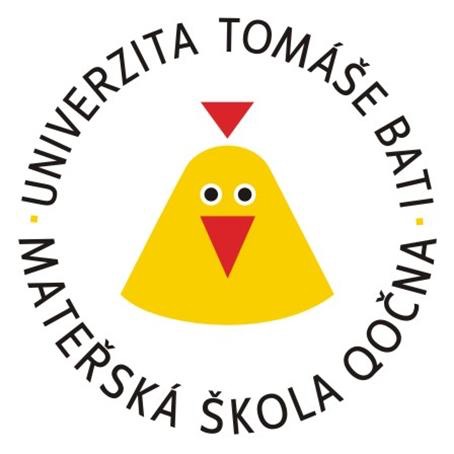 6:45 hodOtevření UMŠ Qočna.6:45 – 8.00 hodPříchod dětí. Děti se schází ve Slunečné nebo Dešťové třídě, info na hlavních dveří (cca do 7:30 hod). Spontánní hry, činnosti a aktivity dle výběru a volby dětí a nabídky učitelek. 8:15 – 8:30 hodSnídaně. *8:30 – 11:00 hodVzdělávací blok_1. část, svačina a pobyt venku.11:00 – 12:00 hodPřevlékání, osobní hygiena, oběd, ukládání k odpočinku.12:00 – 14:30 hodRelaxace a odpočinek, individuální klidové činnosti s dětmi s nižší potřebou spánku, osobní hygiena, svačina.14:30 – 15:30 hodVzdělávací blok_2.část, za vhodného počasí se odpolední blok může realizovat venku. 15:30 hodSpolečné scházení dětí ve třídě Slunečné nebo Dešťové (info na hlavních dveřích), venkovní pobyt v teplých měsících.do 16:45 hodVyzvedávání dětí z UMŠ Qočna.17:00 hodUzavření UMŠ Qočna.